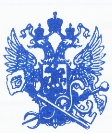 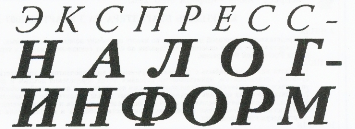 Газета Межрайонной инспекции Федеральнойналоговой службы № 7 по Оренбургской области       №09  2023Началась рассылка уведомлений для уплаты имущественных налоговС 11 сентября 2023 года началась рассылка уведомлений для уплаты имущественных налогов.Любой гражданин может проверить свой Личный кабинет  налогоплательщика  на сайте ФНС России, зайдя в него с паролем от Госуслуг. В нем появились налоговые уведомления. Налогоплательщикам, не подключенным к данному сервису, налоговые уведомления в ближайшее время будут доставлены почтовой службой. Рассылка будет проходить поэтапно и закончится в октябре, так что у всех будет достаточно времени для ознакомления с начислениями и оплаты налогов до 1 декабря.Чтобы избежать неудобств, связанных с получением налоговых уведомлений на бумажном носителе, налоговый орган рекомендует перейти на электронное взаимодействие и управлять своими налоговыми делами, не выходя из дома,  воспользовавшись мобильным приложением «Налоги ФЛ» или Личным кабинетом налогоплательщика с помощью компьютера или телефона.Напомним, в Личном кабинете можно получить актуальную информацию обо всех принадлежащих на правах собственности объектах недвижимости и зарегистрированных транспортных средствах, получить налоговое уведомление в электронном виде, ознакомиться с начислениями, осуществить оплату налогов, заполнить налоговую декларацию по форме     3-НДФЛ.Имущественные налоги рассчитаны налоговыми органами с учетом всех льгот. Для более подробной информации о ставках и льготах по имущественным налогам в каждом муниципальном образовании можно заглянуть в интернет-сервис "Справочная информация о ставках и льготах по имущественным налогам" на сайте ФНС России.В своих налоговых уведомлениях жители области увидят реквизиты для быстрой уплаты налогов, а именно уникальный идентификатор начислений (УИН), штрих-код и QR-код. Уплатить начисленные налоги за несколько минут можно любым удобным способом, воспользовавшись Личным кабинетом на сайте ФНС России, мобильным приложением «Налоги ФЛ» или Личным кабинетом на Портале Госуслуг.Предоставляемые сервисы и возможности дистанционного взаимодействия позволяют налогоплательщикам получать необходимые услуги и информацию от налоговых органов, минуя личное присутствие и экономя время и усилия.К удобству оренбуржцев: налоговые уведомления на госуслугахУведомления на уплату имущественных налогов, налога на доходы физических лиц и требования об оплате задолженности можно получать на Едином портале государственных и муниципальных услуг (ЕПГУ), чтобы заранее узнавать о начислениях и оплачивать налоги здесь же на госуслугах без комиссии.Для того чтобы дать согласие на получение налоговых уведомлений через ЕПГУ необходимо выполнить ряд действий:скачать приложение «Госключ» и получить сертификат электронной подписи;войти на госуслуги и направить уведомление о необходимости получения документов от налоговых органов через Госуслуги. Для этого следует перейти в раздел «Прочее», а затем – в раздел «Налоги/Финансы», где отобразится услуга «Получение налоговых уведомлений на Госуслугах», проверить указанные в согласии паспортные данные, ИНН, адрес электронной почты и нажать кнопку «Отправить в Госключ»;перейти в приложение «Госключ» и подписать согласие на подключение;дождаться сообщения, что уведомления подключены. Оно придёт в течение нескольких минут.Получить услугу могут только граждане, имеющие подтвержденную учетную запись на Госуслугах. Эта отметка стоит во вкладке «Профиль». Если подтверждения нет, то воспользоваться услугой заявитель, к сожалению, не сможет.Начать получать уведомления через ЕПГУ можно в любой момент, вне зависимости от наличия доступа к сервису ФНС России «Личный кабинет налогоплательщика».Если налоговые уведомления будут направляться на Госуслуги, письма c бумажными уведомлениями перестанут приходить, но у налогоплательщиков сохраняется возможность получения налогового уведомления и другими способами: при помощи сервиса ФНС России «Личный кабинет налогоплательщика для физических лиц» либо по почте.Налоговое уведомление, в котором будут указаны все начисления и платёжные реквизиты, поступит в личный кабинет на Госуслугах не позднее чем за 30 дней до даты оплаты.Если налоги не будут оплачены вовремя, то на госуслуги будет направлено требование о погашении задолженности.При расчете налога на имущество физических лиц в 2023 году применяются новые понижающие коэффициентыВ сентябре-октябре текущего года физическим лицам-собственникам объектов капитального строительства (включая квартиры, комнаты, жилые и садовые дома, гаражи, хозпостройки) налоговые органы направят уведомления для уплаты налога на имущество физических лиц за 2022 год. Исключения – льготные категории, которые освобождены от уплаты налога в отношении ряда объектов (в т.ч. пенсионеры, предпенсионеры, инвалиды I и II групп, ветераны боевых действий, военнослужащие, собственники хозстроений площадью до 51 кв.м).Налоговые уведомления будут доставлены по почте заказными письмами либо размещены в электронном виде через личный кабинет налогоплательщика, личный кабинет на едином портале государственных и муниципальных услуг.Уплатить налог необходимо будет не позднее 1 декабря 2023 года.При расчете налога во всех регионах (за исключением Донецкой и Луганской народных республик, Запорожской и Херсонской областей, где налог не введен) в качестве налоговой базы применяется кадастровая стоимость объектов недвижимости, внесенная в Единый государственный реестр недвижимости. При этом использованы понижающие коэффициенты:0.4 – для объектов недвижимости в Севастополе, где кадастровая стоимость применяется в качестве налоговой базы второй год (в прошлом году коэффициент был 0.2);0.6 – для 10 регионов (Республики Алтай, Крым, Алтайский край, Приморский край, Волгоградская, Иркутская, Курганская, Свердловская, Томская области, Чукотский автономный округ), где кадастровая стоимость применяется в качестве налоговой базы третий год (в прошлом году коэффициент был 0.4);0.6 – в отношении новостроек за первый год их налогообложения в тех регионах, где налоговая база определяется исходя из кадастровой стоимости четвертый и последующие налоговые периоды (за исключением объектов недвижимости, включенных в перечень торгово-офисной недвижимости, кроме гаражей и машино-мест);для Оренбургской области и остальных регионов, где кадастровая стоимость применяется в качестве налоговой базы третий и последующие годы (за исключением объектов, включенных в перечень, а также объектов, предусмотренных НК РФ) введено 10-процентное ограничение роста налога по сравнению с предшествующим налоговым периодом.Нормативными правовыми актами муниципальных образований (городов федерального значения) по месту нахождения объекта налогообложения могут устанавливаться дополнительные налоговые льготы. Подробнее узнать о них можно в рубрике «Справочная информация о ставках и льготах по имущественным налогам» (https://www.nalog.gov.ru/rn56/service/tax/).Оренбуржцы могут вернуть часть уплаченного НДФЛВ течение всего года работающие граждане могут оформить налоговый вычет.Вернуть потраченные деньги можно за покупку недвижимости, обучение, лечение и пр.Заявить налоговый вычет необходимо путем представления в налоговый орган декларации по налогу на доходы физических лиц по форме 3-НДФЛ, приложив подтверждающие документы.Сумма излишне уплаченного налога подлежит возврату по заявлению налогоплательщика в течение одного месяца со дня получения налоговым органом такого заявления.При этом физические лица могут подать заявление о возврате сразу в составе налоговой декларации 3-НДФЛ. В данном случае поручение о возврате передается в казначейство на следующий рабочий день после завершения камеральной налоговой проверки (КНП).Своевременное заполнение заявления о возврате денежных средств исключит необходимость дополнительного обращения граждан в налоговые органы и позволит в более короткие сроки осуществить возврат налога.Быстрее и проще оформить декларацию 3-НДФЛ с помощью сервиса «Личный кабинет налогоплательщика для физических лиц» или мобильного приложения «Налоги ФЛ».Подробная информация о налоговых вычетах на сайте ФНС России в разделе «Получение налогового вычета».Как быстро разблокировать приостановленные счетаПричин, по которым могут заблокировать счета, несколько:из-за непредставления налоговой декларации, расчетов;из-за неисполнения требования об уплате налога (сбора, страхового взноса, пеней, штрафа);из-за необходимости обеспечить исполнение организацией или ИП решения по проверке;из-за непредставления в ИФНС электронной квитанции о приеме от нее требования о представлении документов, пояснений или о вызове;из-за необеспечения возможности получать от ИФНС документы в электронном виде через оператора.Самые распространенные причины, по которым могут быть заблокированы счета налогоплательщика, это как за неуплату налогов, так и непредставленную вовремя налоговую декларацию или расчета.В первом случае разблокировать счет можно только погасив долг. С 1 января 2023 года срок разблокировки счета сократился до 1 дня с момента погашения задолженности.Если Вы оплатили задолженность, но счет не был разблокирован можно обратиться в Межрайонную ИФНС России № 15 по Оренбургской области (Долговой центр), расположенную по адресу: г. Оренбург, ул. Чичерина, д. 1А, или по телефонам: 8-800-222-22-22; +7(3532) 32-36-36, доб. 4450, 4442, 4447.Если операции по счету приостановлены из-за непредставленной вовремя налоговой декларации или расчета, разблокировать его можно только представив такую отчетность. Решение об отмене блокировки налоговый орган принимает не позднее следующего рабочего дня после представления отчетности.Проверить статус налогоплательщика НПД поможет специальный сервис ФНС РоссииЭлектронный сервис «Проверить статус налогоплательщика налога на профессиональный доход» (НПД), размещенный на сайте ФНС России, позволит узнать, зарегистрирован ли гражданин в качестве «самозанятого», при работе с которым предпринимателям и юридическим лицам можно учитывать в расходах сформированные им чеки.Сервис бесплатный и не требует регистрации. Для получения информации о статусе «самозанятого» достаточно ввести его ИНН и указать дату, на которую нужно узнать статус.Обращаем внимание, чтобы использовать специальный налоговый режим нужно пройти регистрацию и получить подтверждение. Без регистрации применение налогового режима и формирование чеков невозможно.Взаимодействие между плательщиками НПД и налоговыми органами происходит удаленно посредством использования мобильного приложения «Мой налог». Функционал данного приложения позволяет налогоплательщикам получать в электронном виде заверенные электронной подписью ФНС справки о постановке на учет физического лица в качестве плательщика НПД, а также справки о состоянии расчетов (доходах) по указанному налогу.Применять специальный налоговый режим «Налог на профессиональный доход» могут физические лица, а также индивидуальные предприниматели, не имеющие наемных работников по трудовому договору. Они могут осуществлять реализацию собственных товаров (работ, услуг, имущественных прав), местом ведения деятельности является территория любого из субъектов Российской Федерации.С 1 октября 2023 вносятся изменения в порядок направления документов индивидуальными предпринимателямиС 1 октября 2023 года индивидуальные предприниматели смогут направлять документы с использованием неквалифицированной электронной подписи физического лица, которую можно будет сформировать в «Личном кабинете» на сайте ФНС России.Индивидуальные предприниматели смогут направлять в налоговый орган:уведомление об исчисленных суммах налогов, авансовых платежей по налогам, сборов, страховых взносов;заявление о распоряжении путем зачета в счет исполнения предстоящей обязанности по уплате конкретного налога.В настоящее время если у индивидуального предпринимателя отсутствует квалифицированная электронная подпись (КЭП), то подать заявление о распоряжении путем зачета нельзя.Налогоплательщики могут запросить акт сверки через Личный кабинетС 25.08.2023 года все налогоплательщики через Личный кабинет могут запросить электронный акт сверки принадлежности сумм денежных средств, перечисленных в бюджет.В рамках проведения работ по актуализации единого налогового счета приостанавливается формирование акта по состоянию на 28-е число каждого месяца (если это нерабочий день - по состоянию на ближайший рабочий день). Начиная с 29-го числа текущего месяца (ближайшего рабочего дня), их формирование возобновляется автоматически. Кроме того, 28-го числа месяца в личном кабинете налогоплательщика будет отображаться информация по состоянию на 27-е число.Регулярная сверка расчетов по налоговым платежам позволит налогоплательщикам своевременно выявлять и устранять расхождения в тех сведениях о состоянии расчетов с бюджетом, которые имеются у налогоплательщика и налогового органа.О выдаче квалифицированных сертификатовС 1 сентября аккредитованные удостоверяющие центры не выдают так называемые сертификаты сотрудников, то есть квалифицированные сертификаты электронной подписи, в которых указан ИНН организации или ИП, от имени которого действует физическое лицо по доверенности (представитель). В то же время уже выданные сертификаты будут действовать до момента их окончания, но не позднее 31 августа 2024 года, а не 1 сентября 2023 года, как планировалось ранее.С 1 сентября следующего года физлица, действующие по доверенности юрлица или индивидуального предпринимателя, должны использовать квалифицированные сертификаты для физических лиц в связке с машиночитаемой доверенностью (МЧД) в едином формате.______________________________________________________Межрайонная инспекция Федеральной налоговой службы № 7 по Оренбургской области.газета «ЭКСПРЕСС-НАЛОГ-ИНФОРМ»Основана в 1999 году  Инспекцией Министерства РФ по налогам и сборам по Оренбургскому району Оренбургской области.Председатель редакционного совета О.Е. АникинОтветственный секретарь редакционного совета И.В.ШлеинаЧлены редакционного совета:  О.Ю.НазинаАдрес редакции: . Оренбург, ул. Орлова, 133. Тел. 72-95-73, 72-23-81Отпечатано в Межрайонной ИФНС России №7 по Оренбургской области  г. Оренбург. Тираж 250 экз. 19.09.2023 